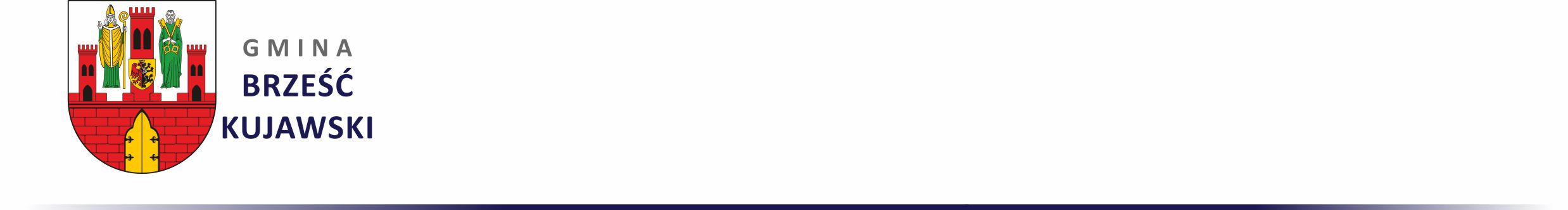 HARMONOGRAM DOWOZU MIESZKAŃCÓW GMINY BRZEŚĆ KUJAWSKI               NA WYBORY DO PARLAMENTU EUROPEJSKIEGO W DNIU 9 CZERWCA 2024 R.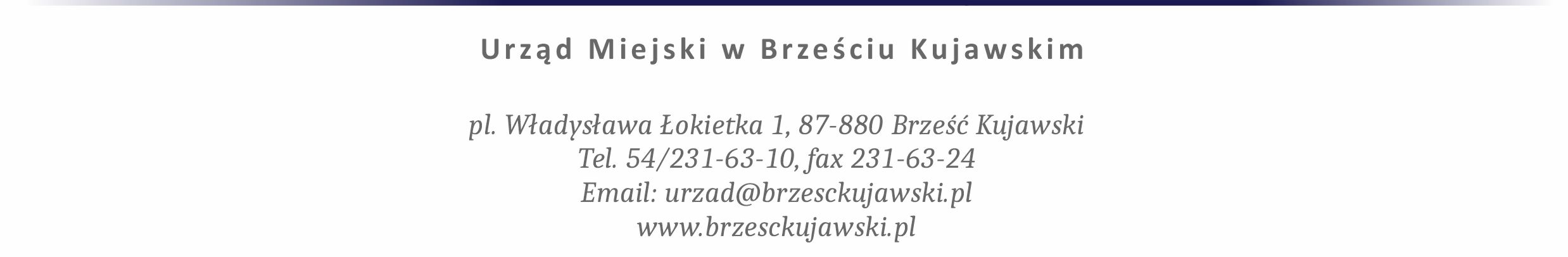 Siedziba Obwodowej Komisji WyborczejGodzina odjazdu, przystanekGodzina odjazdu, przystanekBrzeskie Centrum Kultury i Historii „Wahadło”ul. Kolejowa 4487-880 Brześć Kujawski9.00 Rzadka Wola Parcele przystanek szkolny9.03 Rzadka Wola remiza9.17 Pikutkowo przystanek szkolny przy stacji kontroli pojazdów9.20 Pikutkowo przystanek szkolny przy usługach lakierniczych 9.22 Pikutkowo- przystanek PKS przy drodze krajowej14.30 Rzadka Wola Parcele przystanek szkolny14.33 Rzadka Wola remiza14.47 Pikutkowo przystanek szkolny przy stacji kontroli pojazdów14.50 Pikutkowo przystanek szkolny przy usługach lakierniczych 14.52 Pikutkowo- przystanek PKS przy drodze krajowejBrzeskie Centrum Kultury i Historii „Wahadło”ul. Kolejowa 4487-880 Brześć Kujawski10.00 Sokołowo przystanek szkolny przy remizie10.03 Sokołowo przystanek szkolny przy czworakach10.05 Sokołowo Parcele przystanek szkolny przy sklepie na Rumakach15.30 Sokołowo przystanek szkolny przy remizie15.33 Sokołowo przystanek szkolny przy czworakach15.35 Sokołowo Parcele przystanek szkolny przy sklepie na RumakachInternat ZSCKRStary Brześć 1487-880 Brześć Kujawski9.00 Gustorzyn, przystanek szkolny przy figurce9.05 Jaranówek, remiza 9.08 Starobrzeska Kolonia, przystanek szkolny przy Nowym Młynie14.30 Gustorzyn, przystanek szkolny przy figurce14.35 Jaranówek, remiza 14.38 Starobrzeska Kolonia, przystanek szkolny przy Nowym MłynieSzkoła Podstawowa Nr 2ul. Konarskiego 6387-880 Brześć Kujawski9.00 Miechowice przy czworakach 9.05 Kuczyna, przystanek szkolny przy figurce i pałacu9.15 Falborz przystanek przy bloku14.30 Miechowice przy czworakach 14.35 Kuczyna, przystanek szkolny przy figurce i pałacu14.45 Falborz przystanek przy blokuRemiza OSP w Kąkowej WoliKąkowa Wola 2387-880 Brześć Kujawski9.35 Jądrowice, przystanek szkolny przy sklepie9.42 Redecz Krukowy, świetlica15.10 Jądrowice, przystanek szkolny przy sklepie15.17 Redecz Krukowy, świetlica